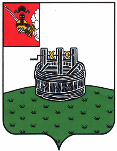 ГЛАВА ГРЯЗОВЕЦКОГО МУНИЦИПАЛЬНОГО ОКРУГАП О С Т А Н О В Л Е Н И Е                                г. Грязовец  О поощренииВ соответствии с Положением о Почетной грамоте главы Грязовецкого муниципального округа, Благодарности главы Грязовецкого муниципального округа, Благодарственном письме главы Грязовецкого муниципального округа и ценном подарке от имени главы Грязовецкого муниципального округа, утвержденным постановлением главы Грязовецкого муниципального округа от 10.11.2022 № 259 «О поощрениях главы Грязовецкого муниципального округа», рассмотрев представленные документы и принимая во внимание протокол Комиссии по наградам при главе Грязовецкого муниципального округа от 09.11.2023 № 13ПОСТАНОВЛЯЮ:Наградить Почетной грамотой главы Грязовецкого муниципального округа за обеспечение избирательных прав и права на участие в выборах, референдумах, общероссийском голосовании по вопросу одобрения изменений в Конституцию Российской Федерации граждан Грязовецкого муниципального округа, многолетнюю добросовестную работу в системе избирательных комиссий и большой вклад в развитие избирательной системы Российской Федерации:ГОРЕВА Анатолия Николаевича, члена участковой избирательной комиссии избирательного участка № 435 Грязовецкого муниципального округа;ПЕРЕВОЗЧИКОВУ Анну Николаевну, председателя участковой избирательной комиссии избирательного участка № 438 Грязовецкого муниципального округа.Глава Грязовецкого муниципального округа                                                 С.А. Фёкличев09.11.2023№  323